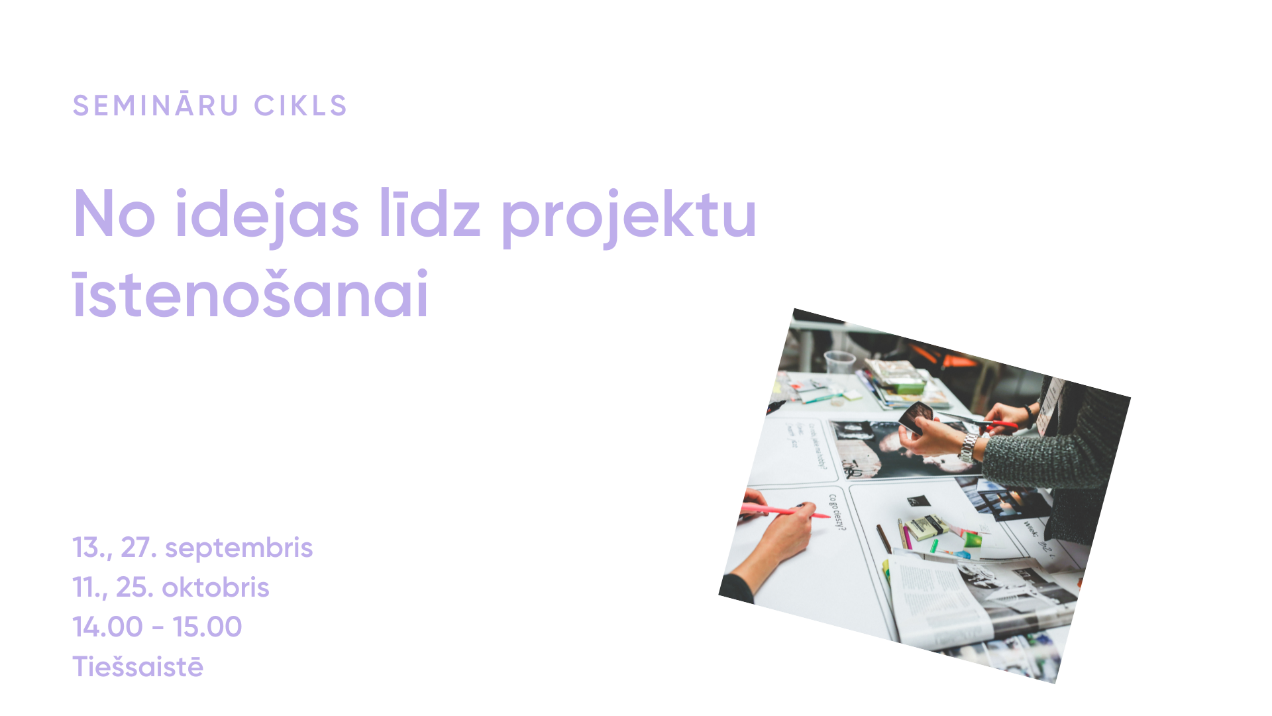 NVO NAMA SEMINĀRI RĪGAS NVO PĀRSTĀVJIEM Nodarbību cikls tiešsaistēNO IDEJAS līdz Projektu ĪSTENOŠANAI Norises laiks: 2023. gada 13., 27. septembrī un 11., 25. oktobrī no plkst. 14.00 – 17.00. Mērķis: Sniegt dalībniekiem zināšanas un praktisko pieredzi projektu plānošanā un īstenošanā.Rezultāts: Nodarbību cikla ietvaros dalībnieki ir ieguvuši praktisku pieredzi projekta pieteikumu sagatavošanā, izpratni par nosacījumiem projektu īstenošanas dažādajos posmos un projekta rezultātu ietekmi ilgtermiņā.Vadītājs: Ansis Bērziņš – NVO profesionālis ar 20 gadu pieredzi gan projektu īstenošanā, gan uzraudzībā, 15 gadus bijis Valmieras novada fonda vadītājs, šobrīd Aktīvo iedzīvotāju fonda programmas vadītājs.Nodarbību cikla programmaDalībnieku pieteikšanās tiek izsludināta uz visu ciklu. Pieteikties semināram aicinām šeit - https://ej.uz/noidejaslidzprojektam 1. nodarbība “Kas ir projekts”(13. septembris)Kas ir un kas nav projektsProjekta mērķi un rezultātiMērķa grupas vajadzības un to pamatojumsIdejas iniciēšana2. nodarbība “Projekta plānošana” (27. septembris)Aktivitāšu un laika grafika plānošanaCilvēkresursi/komandaSadarbības partneru iesaisteProjekta finansesProjekta apraksta tipiskās sastāvdaļas3. nodarbība “Projekta īstenošana un uzraudzība”(11. oktobris)Projekta īstenošanas process, iekšējā uzraudzībaRisku vadībaMērķauditorijas piesaisteProjekta publicitāteFinansētāju prasības un citas saistībasProjekta novērtēšana un nākamie soļi4. nodarbība “Biežākās kļūdas projekta vadībā” (25. oktobris)Pēdējā nodarbība tiks veltīta projekta plānošanas un īstenošanas raksturīgāko kļūdu analīzei, kas vienlaikus būs arī kopsavilkums par iepriekš apskatītajām tēmām, kā arī laiks jautājumiem.